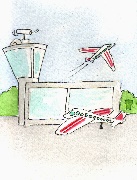 Write  the workplace on the empty lines, then add the correct letter in the boxes.Restaurant / Post office / Airport/ Zoo/ Farm / Hospital / School 		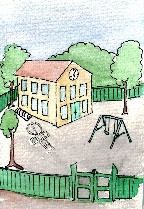 Stamps, envelopes, packages			________________________________		Cows, chickens, vegetables			________________________________	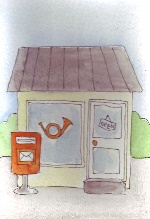 Medicine, stethoscope, face mask		________________________________	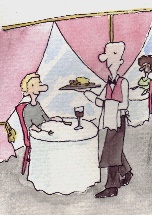 Blackboard, chalk, books			________________________________	Planes, runway, shops				________________________________	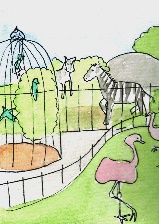 Tables, food, drinks				________________________________	Gorillas, bears, tigers				________________________________	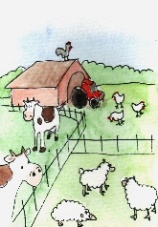 Who works there?	_______________________	          b. _______________________	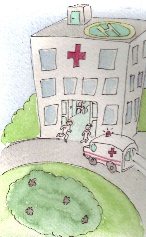 c. 	_______________________	         d.  _______________________	e. 	_______________________	         f.  _______________________       g.    _______________________Key:Post officeFarmHospitalSchoolAirportRestaurantZooA mailmanA farmerA doctor / a nurseA teacherA pilot / a stewardessA waiter / a chef / a cookA zookeeperName: ____________________________    Surname: ____________________________    Nber: ____   Grade/Class: _____Name: ____________________________    Surname: ____________________________    Nber: ____   Grade/Class: _____Name: ____________________________    Surname: ____________________________    Nber: ____   Grade/Class: _____Assessment: _____________________________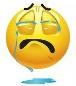 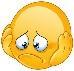 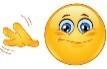 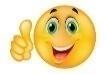 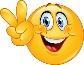 Date: ___________________________________________________    Date: ___________________________________________________    Assessment: _____________________________Teacher’s signature:___________________________Parent’s signature:___________________________